РАСПОРЯЖЕНИЕот “ _24___ “ __01_____ 2022г. № __6-рл__а.  Хакуринохабль«О проведении конкурса на замещение вакантныхдолжностей муниципальной службы в администрации «Шовгеновский район» В соответствии с ч.1 ст. 17 Федерального закона «О муниципальной службе в Российской Федерации» от 02 марта 2007 года № 25-ФЗ,  ч.1 ст.13 закона Республики Адыгея «О муниципальной службе в Республике Адыгея»  от 08 апреля 2008 года №166,  на основании Положения   «О проведении конкурса на замещение вакантных должностей  муниципальной службы в администрации МО «Шовгеновский район» утвержденного  Решением Совета народных депутатов от 20 декабря  2016 года №541, глава администрации МО «Шовгеновский район»  решил:1.Провести конкурс на замещение вакантных должностей  муниципальной службы  администрации МО «Шовгеновский район» -начальника управления образования администрации  МО «Шовгеновский район»;-начальника управления культуры администрации МО «Шовгеновский район»;   -ведущего специалиста отдела сельского хозяйства и продовольствия  администрации МО «Шовгеновский район».   2.Отделу правового и кадрового обеспечения администрации МО «Шовгеновский район» обеспечить методическое сопровождение конкурса на замещение вакантных должностей.3.Данное распоряжение   вступает в силу  с момента его подписания. 4.Настоящее  распоряжение опубликовать в районной газете «Заря». 5.Контроль за исполнением настоящего распоряжения возложить на начальника отдела правового и кадрового обеспечения администрации МО «Шовгеновский район» Устову Ларису Махмудовну.Глава администрации МО «Шовгеновский район»                                                                          Р.Р. АутлевРЕСПУБЛИКА АДЫГЕЯАдминистрациямуниципального образования«Шовгеновский район»385440, а. Хакуринохабль,ул. Шовгенова, 9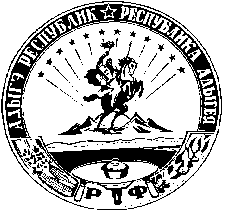 АДЫГЭ РЕСПУБЛИКМуниципальнэ образованиеу«Шэуджэн район»иадминистрацие385440, къ. Хьакурынэхьабл,ур. Шэуджэным ыцI, 9